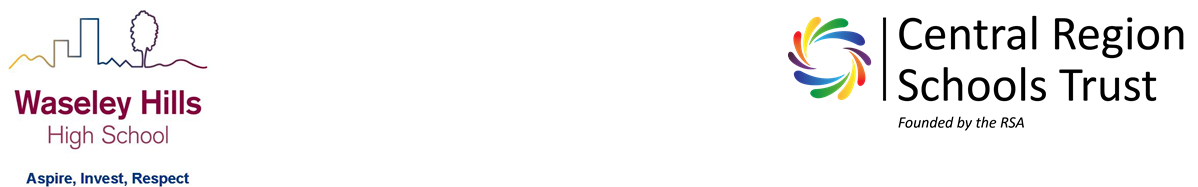 Accessibility PolicyRecommended by: 			Principal / Damian BelshawRecommendation Date: 		30 September 2022Ratified by: 				LAGBSigned:				T. FortyPosition on the Board: 		Acting Chair of LAGBRatification Date: 			5 October 2022Next Review: 				September 2023Policy Tier (Central/Hub/School): 	School / WHHSContents1. Aims	32. Legislation and guidance	33. Action plan	44. Monitoring arrangements	75. Links with other policies	71. AimsSchools are required under the Equality Act 2010 to have an accessibility plan. The purpose of the plan is to:Increase the extent to which disabled pupils can participate in the curriculumImprove the physical environment of the school to enable disabled pupils to take better advantage of education, benefits, facilities, and services providedImprove the availability of accessible information to disabled pupilsOur school aims to treat all its pupils fairly and with respect. This involves providing access and opportunities for all pupils without discrimination of any kind.Waseley Hills High School is committed to Inclusive Education for All and for providing a school environment that enables full curriculum access, that values and includes all students, staff, parents, carers and visitors regardless of their educational, physical, social, spiritual, emotional and cultural needs.This plan is drawn up in accordance with the Equality Act 2010, which came into force on 1st October 2010 and has replaced all existing equality legislation. This Act states that ‘…schools cannot unlawfully discriminate against pupils because of their sex, race, disability, religion or belief and sexual orientation.In performing their duties, governors and staff will have regard to the Equality Act 2010.Definition of DisabilityDisability is defined by the Equality Act 2010:‘A person has a disability if he or she has a physical or mental impairment that has a ‘substantial’ and ‘long-term’ adverse effect on his or her ability to carry out normal day to day activities’.The plan will be made available online on the school website, and paper copies are available upon request.Our school is also committed to ensuring staff are trained in equality issues with reference to the Equality Act 2010, including understanding disability issues.The school supports any available partnerships to develop and implement the plan.Our school’s complaints procedure covers the accessibility plan. If you have any concerns relating to accessibility in school, the complaints procedure sets out the process for raising these concerns.The school recognises and values parents’ knowledge of their child’s disability and its effect on his/her ability to carry out normal activities, and respects the parents’ and child’s right to confidentialityThe school provides all pupils with a broad and balanced curriculum, differentiated, and adjusted to meet the needs of individual pupils and their preferred learning styles; and endorses the key principles in the National Curriculum framework, which underpin the development of a more inclusive curriculum:setting suitable learning challengesresponding to students’ diverse learning needsovercoming potential barriers to learning and assessment for individuals and groups of students.Waseley Hills High has the ethos of Aspire, Invest, Respect which runs through the accessibility plan by:Increasing Access for disabled pupils to the school curriculumImproving teaching and learning lies at the heart of the ethos of Waseley Hills High School. Through self-review, staff appraisal and Continuous Professional Development (CPD), we aim to enhance staff knowledge, skills and understanding to promote excellent teaching and learning for all children. We aim to meet every child’s needs within mixed ability, inclusive classes and ensure that all children are enabled to participate fully in the broader life of the school. Consequently, all children are permitted to attend age relevant after school clubs, leisure and cultural activities and trips where appropriate.Improving access to the physical environment of the schoolProvision, in exceptional cases, will be negotiated when a pupil’s specific needs are known as they enter the school. As they move through the school, adaptations are made to the physical environment of their classroom in order to fully meet their needs.Improving the delivery of written information to disabled pupilsImproving the delivery of written information to pupils, staff, parents, carers and other members of the school community This will include planning to make written information that is normally provided by the school to its pupils available to disabled pupils and parents. Examples might include hand-outs, textbooks and information about school events. We will ensure that the information is provided in a preferred format and within a reasonable timeframe.2. Legislation and guidanceThis document meets the requirements of schedule 10 of the Equality Act 2010 and the Department for Education (DfE) guidance for schools on the Equality Act 2010.The Equality Act 2010 defines an individual as disabled if they have a physical or mental impairment that has a ‘substantial’ and ‘long-term’ adverse effect on their ability to undertake normal day to day activities. Under the Special Educational Needs and Disability (SEND) Code of Practice, ‘long-term’ is defined as ‘a year or more’ and ‘substantial’ is defined as ‘more than minor or trivial’. The definition includes sensory impairments such as those affecting sight or hearing, and long-term health conditions such as asthma, diabetes, epilepsy and cancer.Schools are required to make ‘reasonable adjustments’ for pupils with disabilities under the Equality Act 2010, to alleviate any substantial disadvantage that a disabled pupil faces in comparison with non-disabled pupils. This can include, for example, the provision of an auxiliary aid or adjustments to premises.This policy complies with our funding agreement and articles of association3. Action planThis action plan sets out the aims of our accessibility plan in accordance with the Equality Act 2010. 4. Monitoring arrangementsThis document will be reviewed every 3 years but may be reviewed and updated more frequently if necessary. 5. Links with other policiesThis accessibility plan is linked to the following policies and documents:Risk assessment policyHealth and safety policyEquality information and objectives (public sector equality duty) statement for publicationSpecial educational needs (SEN) information reportSupporting pupils with medical conditions policyaimscurrent good practiceobjectivesactions to be takenPerson responsibledate to complete actions bysuccess criteriaIncrease access to the curriculum for pupils with a disabilityOur school offers a differentiated curriculum for all pupilsWe use resources tailored to the needs of pupils who require support to access the curriculumCurriculum resources include examples of people with disabilitiesCurriculum progress is tracked for all pupils, including those with a disabilityTargets are set effectively and are appropriate for pupils with additional needs The curriculum is reviewed to ensure it meets the needs of all pupilsShort termAll staff trained to employ QFT strategies in the first instance in response to individual needEnsure all staff have the relevant training from outside agencies where appropriate to support specific needs of the most vulnerable studentsMedium TermEnsure we have succession planning in place for every specialist role within learning support to minimize impact of changing staffLong TermPE curriculum further adapted to suit the needs of all learners (particularly those with physical conditions) to include accessibility of equipment and activityCurriculum adjusted in response to changing need Plan and deliver bespoke training with outside agencies when the need arisesPerformance management and further professional development needs identifiedRecommendations from mobility team/OT and PT services. Alternative and adapted equipment to be purchased if necessarySENCo, curriculum leadSENCo/SLT linkSENCo/SLT linkSENCo and PE departmentOngoingOngoingSeptember 2022OngoingStudents making expected or better progress. Quality assurance/learning walks to ensure embedded in lessonsStaff are confident at using suggested strategies.Students benefit from reasonable adjustmentsStaff training and relevant qualifications in place to ensure to ensure physical as well as learning needs of students are metAll students access 100% of PE lessons regardless of activityImprove and maintain access to the physical environmentThe environment is adapted to the needs of pupils as required. This includes:RampsLiftsCorridor width (in main buildings)Disabled parking baysDisabled toilets Some Library shelves at wheelchair-accessible heightShort termPupils with specific needs have all the appropriate equipment and furniturePersonal evacuation plans for vulnerable studentsTimetables for identified students are continually checked to ensure designated classrooms are accessibleMedium TermTo continually maintain yellow warning strips, vertical posts, and handrails to support students with VILong TermTo ensure that all new and existing buildings and rooms allow independent access for allPurchase modified keyboards and seek advice on existing adaptive furniture and equipmentDevelop PEEPS for specific studentsStaff are informed of all students with mobility issuesAll external and internal areas identified for ongoing maintenance of existing warning strips and fixturesNew plans to be monitored to ensure compliance with building and DDA regulationsIncrease number of automated doorways for students who rely on TA support.SENCo/HLTA Inclusion lead/Mobility serviceSENCo/Inclusion leadSENDCo/Curriculum leadSite ManagerSENCo/Site managerPurchases to be made when necessary to accommodate students at key transition points throughout the school termsSeptember 2021 and OngoingAnnually To be discussedNew build to be discussedIdentified students are aware of their PEEPSAll identified students are timetabled in appropriate classesAll students with VI to independently navigate around the school siteAll students are able to independently access all areas of school, both internally and externally unaided (with the exception of upper level classrooms without a lift)Improve the delivery of information to pupils with a disabilityOur school uses a range of communication methods to ensure information is accessible. This includes:Internal signageLarge print resourcesPictorial or symbolic representations (mainly for the ASC pupils)Short termFurther training/practice provided for TAs supporting students with physical needs regarding all alert procedures, to include fire alarms and lockdownMedium termInvestigate systems for visual alarm systems for HI studentsLong termInvestigation and research into providing all students with Sensory and Physical needs with personal alert devices to increase independenceCheck Evac chair training requirements and the school’s fire alarm procedures relating to those students with physical needsFlashing alerts to be installed where necessary to work with current audio bell systemA suitable device to be identified and agreed upon with the school which would alert the students when they are without an adultSENCo/Inclusion Lead/SLT linkSite teamSENCo/Specific external agenciesSeptember 2021To be discussedTo be discussedStudents and staff confident with all fire evacuation and lockdown procedures. Competently executed during drill proceduresAll students with HI to access all alertsAll students able to access alerts showing a greater level of independence